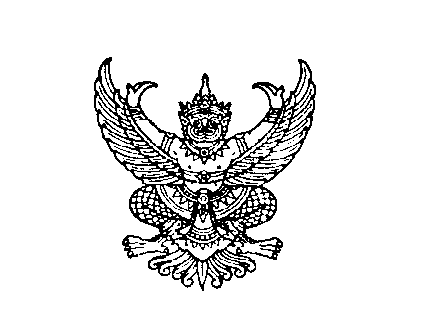 ที่ มท ๐๘19.2/ว ถึง สำนักงานส่งเสริมการปกครองท้องถิ่นจังหวัดทุกจังหวัด	ด้วยกรมส่งเสริมการปกครองท้องถิ่นได้รับแจ้งจากกรมอนามัยว่า ได้ร่วมกับหน่วยงานภาคีดำเนินงานโครงการวันอนามัยสิ่งแวดล้อมไทยเพื่อเทิดพระเกียรติศาสตราจารย์ ดร. สมเด็จพระเจ้าน้องนางเธอ เจ้าฟ้าจุฬาภรณวลัยลักษณ์ อัครราชกุมารี กรมพระศรีสวางควัฒน วรขัตติยราชนารี ที่พระองค์ทรงมีพระกรุณาธิคุณพระราชทานพระอนุญาตให้วันที่ ๔ กรกฎาคมของทุกปีเป็น “วันอนามัยสิ่งแวดล้อมไทย” โดยในปี ๒๕๖๖ 
มีการดำเนินงานโครงการวันอนามัยสิ่งแวดล้อมไทย ภายใต้หัวข้อ “ความท้าทายงานอนามัยสิ่งแวดล้อมรองรับโลกที่ผันผวน (Environmental Health, A Vital Challenges in Response to VUCA World)” ในการนี้ 
จึงขอให้กรมส่งเสริมการปกครองท้องถิ่นประชาสัมพันธ์กิจกรรมรณรงค์ด้านอนามัยสิ่งแวดล้อมไปยังหน่วยงานในพื้นที่รับผิดชอบ	ในการนี้ กรมส่งเสริมการปกครองท้องถิ่น จึงขอความร่วมมือจังหวัดประชาสัมพันธ์กิจกรรมรณรงค์ด้านอนามัยสิ่งแวดล้อมให้องค์กรปกครองส่วนท้องถิ่นที่สนใจทราบและเข้าร่วมกิจกรรมดังกล่าว 
ตั้งแต่วันนี้จนถึง 31 กรกฎาคม 2566 โดยหากเข้าร่วมกิจกรรมและส่งรายงานผลตามแบบฟอร์มที่กำหนด 
จะได้รับใบประกาศนียบัตรการเข้าร่วมกิจกรรมรณรงค์ด้านอนามัยสิ่งแวดล้อมจากกรมอนามัย กระทรวงสาธารณสุข 
ทั้งนี้ สามารถดาวน์โหลดเอกสารได้ที่เว็บไซต์ https://bit.ly/3IZTFRA หรือ QR Code ท้ายหนังสือฉบับนี้		  				กรมส่งเสริมการปกครองท้องถิ่น							 มิถุนายน  2566 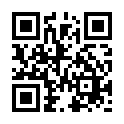 รายชื่อตามบัญชีแนบท้าย 